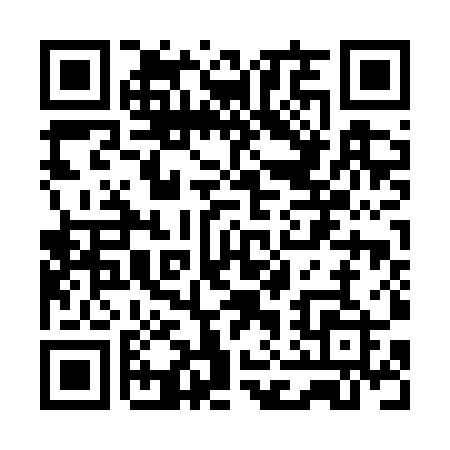 Prayer times for Bajoraiciai, LithuaniaWed 1 May 2024 - Fri 31 May 2024High Latitude Method: Angle Based RulePrayer Calculation Method: Muslim World LeagueAsar Calculation Method: HanafiPrayer times provided by https://www.salahtimes.comDateDayFajrSunriseDhuhrAsrMaghribIsha1Wed3:095:451:256:379:0611:332Thu3:085:431:256:389:0811:343Fri3:075:401:256:399:1011:354Sat3:065:381:256:409:1211:365Sun3:065:361:256:429:1411:366Mon3:055:341:256:439:1611:377Tue3:045:321:246:449:1811:388Wed3:035:301:246:459:2011:399Thu3:025:281:246:469:2211:4010Fri3:015:261:246:479:2411:4011Sat3:005:241:246:489:2611:4112Sun3:005:221:246:499:2711:4213Mon2:595:201:246:519:2911:4314Tue2:585:181:246:529:3111:4415Wed2:575:171:246:539:3311:4416Thu2:575:151:246:549:3511:4517Fri2:565:131:246:559:3711:4618Sat2:555:111:246:569:3811:4719Sun2:555:101:246:579:4011:4720Mon2:545:081:256:589:4211:4821Tue2:545:061:256:599:4311:4922Wed2:535:051:257:009:4511:5023Thu2:525:031:257:019:4711:5124Fri2:525:021:257:019:4811:5125Sat2:515:011:257:029:5011:5226Sun2:514:591:257:039:5211:5327Mon2:514:581:257:049:5311:5328Tue2:504:571:257:059:5411:5429Wed2:504:561:257:069:5611:5530Thu2:494:541:267:069:5711:5631Fri2:494:531:267:079:5911:56